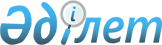 Об утверждении регламента электронной государственной услуги "Выдача лицензии, переоформление, выдача дубликатов лицензии на оказание услуг по складской деятельности с выдачей хлопковых расписок"
					
			Утративший силу
			
			
		
					Постановление акимата Алматинской области от 03 июля 2013 года N 191. Зарегистрировано Департаментом юстиции Алматинской области 07 августа 2013 года N 2420. Утратило силу постановлением акимата Алматинской области от 02 июня 2014 года № 196      Сноска. Утратило силу постановлением акимата Алматинской области от 02.06.2014 года № 196.

      Примечание РЦПИ:

      В тексте документа сохранена пунктуация и орфография оригинала.

           В соответствии со статьей 27 Закона Республики Казахстан от 23 января 2001 года "О местном государственном управлении и самоуправлении в Республике Казахстан», Закона Республики Казахстан от 11 января 2007 года "Об информатизации", Закона Республики Казахстан от 15 апреля 2013 года "О государственных услугах", постановлением Правительства Республики Казахстан от 29 марта 2013 года N 305 "Об утверждении стандарта государственной услуги "Выдача лицензии, переоформление, выдача дубликатов лицензии на оказание услуг по складской деятельности с выдачей хлопковых расписок", акимат Алматинской области ПОСТАНОВЛЯЕТ:



      1. Утвердить прилагаемый регламент электронной государственной услуги "Выдача лицензии, переоформление, выдача дубликатов лицензии на оказание услуг по складской деятельности с выдачей хлопковых расписок" согласно приложению к настоящему постановлению.



      2. Контроль за исполнением настоящего постановления возложить на заместителя акима области Досымбекова Т.



      3. Настоящее постановление вступает в силу со дня государственной регистрации в органах юстиции и вводится в действие по истечении десяти календарных дней после дня его первого официального опубликования.      Аким области                               А. Мусаханов      СОГЛАСОВАНО:      Министр транспорта

      и коммуникаций

      Республики Казахстан                       А. Жумагалиев

      03 июля 2013 года

Утвержден

постановлением акимата

Алматинской области от

03 июля 2013 года N 191 

Регламент электронной государственной услуги "Выдача лицензии,

переоформление, выдача дубликатов лицензии на оказание услуг по

складской деятельности с выдачей хлопковых расписок" 

1. Общие положения      1. Электронная государственная услуга "Выдача лицензии, переоформление, выдача дубликатов лицензии на оказание услуг по складской деятельности с выдачей хлопковых расписок" (далее – электронная государственная услуга) оказывается государственным учреждением "Управление сельского хозяйства Алматинской области" (далее – услугодатель), а также через веб-портал "электронного правительства" www.e.gov.kz и веб-портал "е-лицензирование" www.elicense.kz.

      2. Электронная государственная услуга оказывается на основании  Закона Республики Казахстан от 11 января 2007 года "Об информатизации", Закона Республики Казахстан от 15 апреля 2013 года "О государственных услугах", стандарта государственной услуги "Выдача лицензии, переоформление, выдача дубликатов лицензии на оказание услуг по складской деятельности с выдачей хлопковых расписок", утвержденного постановлением Правительства Республики Казахстан от 29 марта 2013 года N 305, (далее – Стандарт).

      3. Степень автоматизации электронной государственной услуги: частично автоматизированная.

      4. Вид оказания электронной государственной услуги: транзакционная.

      5. Понятия и сокращения, используемые в настоящем регламенте электронной государственной услуги (далее-Регламент):

      1) информационная система – система, предназначенная для хранения, обработки, поиска, распространения, передачи и предоставления информации с применением аппаратно–программного комплекса (далее – ИС);

      2) веб–портал "электронного правительства" – информационная система, представляющая собой единое окно доступа ко всей консолидированной правительственной информации, включая нормативную правовую базу, и к электронным государственным услугам (далее - ПЭП);

      3) веб–портал "Е-лицензирование" – информационная система, содержащая сведения о выданных, переоформленных, приостановленных, возобновленных и прекративших действие лицензиях, а также филиалах, представительствах (объектах, пунктах, участках) лицензиата, осуществляющих лицензируемый вид (подвид) деятельности, которая централизованно формирует идентификационный номер лицензий, выдаваемых лицензиарами (далее – ИС ГБД "Е-лицензирование");

      4) шлюз "электронного правительства" – информационная система, предназначенная для интеграции информационных систем "электронного правительства" в рамках реализации электронных услуг (далее – ШЭП);

      5) платежный шлюз "электронного правительства" – автоматизированная информационная система, предназначенная для обеспечения взаимодействия между информационными системами банков второго уровня, организаций, осуществляющих отдельные виды банковских операций, и "электронного правительства" при осуществлении платежей физических и юридических лиц (далее – ПШЭП);

      6) государственная база данных "Юридические лица" - информационная система, предназначенная для автоматизированного сбора, хранения и обработки информации, создания Национального реестра бизнес-идентификационных номеров с целью внедрения единой идентификации юридических лиц в Республике Казахстан и предоставления о них актуальных и достоверных сведений органам государственного управления и прочим субъектам в рамках их полномочий и в соответствии с законодательством Республики Казахстан (далее – ГБД ЮЛ);

      7) получатель – физическое или юридическое лицо, которому оказывается электронная государственная услуга;

      8) индивидуальный идентификационный номер – уникальный номер, формируемый для физического лица, в том числе индивидуального предпринимателя, осуществляющего деятельность в виде личного предпринимательства (далее – ИИН);

      9) бизнес–идентификационный номер, уникальный номер формируемый для юридического лица (филиала и представительства) и индивидуального предпринимателя, осуществляющего деятельность в виде совместного предпринимательства (далее – БИН);

      10) пользователь – субъект, обращающийся к информационной системе за получением необходимых ему электронных информационных ресурсов и пользующийся ими;

      11) транзакционная услуга – услуга по предоставлению пользователям электронных информационных ресурсов, требующая взаимного обмена информацией с применением электронной цифровой подписи;

      12) электронная цифровая подпись — набор электронных цифровых символов, созданный средствами электронной цифровой подписи и подтверждающий достоверность электронного документа, его принадлежность и неизменность содержания (далее – ЭЦП);

      13) электронный документ – документ, в котором информация представлена в электронно–цифровой форме и удостоверена посредством электронной цифровой подписи.

      14) электронная государственная услуга – государственная услуга, оказываемая в электронной форме с применением информационных технологий;

      15) электронная лицензия – лицензия в форме электронного документа, оформляемая и выдаваемая с использованием информационных технологий, равнозначная лицензии на бумажном носителе;

      16) структурно–функциональные единицы (далее - СФЕ) перечень структурных подразделений государственных органов, учреждений или иных организаций и информационные системы, которые участвуют в процессе оказания услуги. 

2. Порядок деятельности услугодателя по оказанию электронной

государственной услуги      6. Пошаговые действия и решения услугодателя через ПЭП (диаграмма N 1 функционального взаимодействия при оказании электронной государственной услуги) приведены в приложении 2 к настоящему Регламенту:

      1) получатель осуществляет регистрацию на ПЭП с помощью своего регистрационного свидетельства ЭЦП, которое хранится в интернет-браузере компьютера получателя (осуществляется для незарегистрированных получателей на ПЭП);

      2) процесс 1 – прикрепление в интернет-браузер компьютера получателя регистрационного свидетельства ЭЦП, процесс ввода получателем пароля (процесс авторизации) на ПЭП для получения государственной услуги;

      3) условие 1 – проверка на ПЭП подлинности данных о зарегистрированном получателе через логин (БИН) и пароль;

      4) процесс 2 – формирование ПЭПом сообщения об отказе в авторизации в связи с имеющимися нарушениями в данных получателя;

      5) процесс 3 – выбор получателем услуги в ИС ГБД "Е-лицензирование", указанной в настоящем Регламенте, вывод на экран формы запроса для оказания услуги и заполнение получателем формы (ввод данных) с учетом ее структуры и форматных требований, прикреплением к форме запроса необходимых документов в электронном виде;

      6) процесс 4 – оплата услуги на ПШЭП, а затем эта информация поступает в ИС ГБД "Е-лицензирование";

      7) условие 2 – проверка в ИС ГБД "Е-лицензирование" факта оплаты за оказание услуги;

      8) процесс 5 – формирование сообщения об отказе в запрашиваемой услуге, в связи с отсутствием оплаты за оказание услуги в ИС ГБД "Е-лицензирование";

      9) процесс 6 - выбор получателем регистрационного свидетельства ЭЦП для удостоверения (подписания) запроса;

      10) условие 3 – проверка на ПЭП срока действия регистрационного свидетельства ЭЦП и отсутствия в списке отозванных (аннулированных) регистрационных свидетельств, а также соответствия идентификационных данных между БИН указанным в запросе, и БИН указанным в регистрационном свидетельстве ЭЦП);

      11) процесс 7 – формирование сообщения об отказе в запрашиваемой услуге в связи с не подтверждением подлинности ЭЦП получателя;

      12) процесс 8 – удостоверение (подписание) посредством ЭЦП получателя заполненной формы (введенных данных) запроса на оказание услуги;

      13) процесс 9 – регистрация электронного документа (запроса получателя) в ИС ГБД "Е-лицензирование" и обработка запроса в ИС ГБД "Е-лицензирование";

      14) условие 4 – проверка услугодателем соответствия получателя квалификационным требованиям и основаниям для выдачи лицензии;

      15) процесс 10 – формирование сообщения об отказе в запрашиваемой услуге в связи с имеющимися нарушениями в данных получателя в ИС ГБД "Е-лицензирование";

      16) процесс 11 – получение получателем результата услуги (электронная лицензия), сформированной ИС ГБД "Е-лицензирование". Электронный документ формируется с использованием ЭЦП уполномоченного лица услугодателя.

      7. Пошаговые действия и решения через услугодателя (диаграмма  N 2 функционального взаимодействия при оказании электронной государственной услуги) приведены в приложении 2 к настоящему Регламенту:

      1) процесс 1 – ввод сотрудником услугодателя логина и пароля (процесс авторизации) в ИС ГБД "Е-лицензирование" для оказания государственной услуги;

      2) условие 1 – проверка в ИС ГБД "Е-лицензирование" подлинности данных о зарегистрированном сотруднике услугодателя через логин и пароль;

      3) процесс 2 – формирование ИС ГБД "Е-лицензирование" сообщения об отказе в авторизации в связи с имеющимися нарушениями в данных сотрудника услугодателя;

      4) процесс 3 – выбор сотрудником услугодателя услуги, указанной в настоящем Регламенте, вывод на экран формы запроса для оказания услуги и ввод сотрудником услугодателя данных получателя, а также данных по доверенности представителя получателя (при нотариально удостоверенной доверенности, при ином удостоверении доверенности-данные доверенности не заполняются);

      5) процесс 4 – направление запроса через ШЭП в ГБД ЮЛ о данных получателя, а также в ЕНИС – о данных доверенности представителя получателя;

      6) условие 2 – проверка наличия данных получателя в ГБД ЮЛ, данных доверенности в ЕНИС;

      7) процесс 5 – формирование сообщения о невозможности получения данных в связи с отсутствием данных получателя в ГБД ЮЛ, данных доверенности в ЕНИС;

      8) процесс 6 – заполнение формы запроса в части отметки о наличии документов в бумажной форме и сканирование сотрудником услугодателя необходимых документов, предоставленных получателем, и прикрепление их к форме запроса;

      9) процесс 7 – регистрация запроса в ИС ГБД "Е-лицензирование" и обработка услуги в ИС ГБД "Е-лицензирование";

      10) условие 3 – проверка услугодателем соответствия получателя квалификационным требованиям и основаниям для выдачи лицензии;

      11) процесс 8 – формирование сообщения об отказе в запрашиваемой услуге в связи с имеющимися нарушениями в данных потребителя в ИС ГБД "Е-лицензирование";

      12) процесс 9 – получение получателем результата услуги (электронная лицензия) сформированной ИС ГБД "Е-лицензирование". Электронный документ формируется с использованием ЭЦП уполномоченного лица услугодателя.

      8. Формы заполнения запроса и ответа на электронную государственную услугу приведены веб-портал "Е-лицензирование" www.elicense.kz.

      9. Способ проверки получателем статуса исполнения запроса по электронной государственной услуге: на портале "электронного правительства" в разделе "История получения услуг", а также при обращении к услугодателю.

      10. Необходимую информацию и консультацию по оказанию услуги можно получить по телефону саll–центра: (1414). 

3. Описание порядка взаимодействия в процессе оказания

электронной государственной услуги      11. СФЕ, которые участвуют в процессе оказания услуги:

      1) ПЭП;

      2) ШЭП;

      3) ПШЭП;

      4) ИС ГБД "Е-лицензирование";

      5) ГБД ЮЛ;

      6) услугодатель.

      12. Текстовое табличное описание последовательности действий (процедур, функций, операций) с указанием срока выполнения каждого действия приведены в приложении 1 к настоящему Регламенту.

      13. Диаграмма, отражающая взаимосвязь между логической последовательностью действий (в процессе оказания услуги) в соответствии с их описаниями, приведена в приложении 2 к настоящему Регламенту.

      14. Результаты оказания услуги получателям измеряются показателями качества и доступности в соответствии с приложением 3 к настоящему Регламенту.

      15. Требования, предъявляемые к процессу оказания услуги получателям:

      1) конфиденциальность (защита от несанкционированного получения информации);

      2) целостность (защита от несанкционированного изменения информации);

      3) доступность (защита от несанкционированного удержания информации и ресурсов).

      16. Техническое условие оказания услуги:

      1) выход в Интернет;

      2) наличие ИИН/БИН у лица, которому выдается электронная лицензия;

      3) авторизация с ПЭП;

      4) наличие пользователя ЭЦП;

      5) наличие банковской карточки или текущего счета в банке второго уровня.

Приложение 1

к регламенту электронной

государственной услуги

"Выдача лицензии, переоформление,

выдача дубликатов лицензии на

оказание услуг по складской

деятельности с выдачей

хлопковых расписок" Таблица 1. Описание действий СФЕ через ПЭПпродолжение таблицы Таблица 2. Описание действий СФЕ через услугодателяпродолжение таблицы

Приложение 2

к регламенту электронной

государственной услуги

"Выдача лицензии, переоформление,

выдача дубликатов лицензии на

оказание услуг по складской

деятельности с выдачей

хлопковых расписок" Диаграмма N 1 функционального взаимодействия при оказании

электронной государственной услуги через ПЭП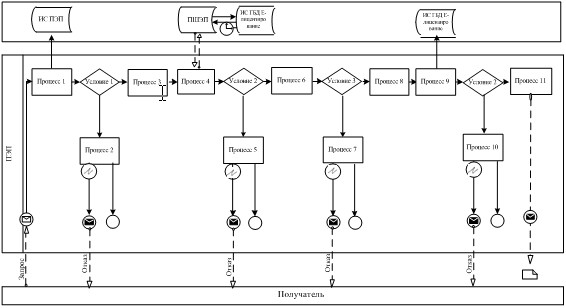  Диаграмма N 2 функционального взаимодействия при оказании

электронной государственной услуги через услугодателя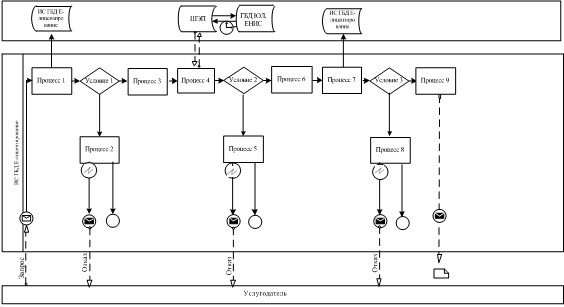  Условные обозначения: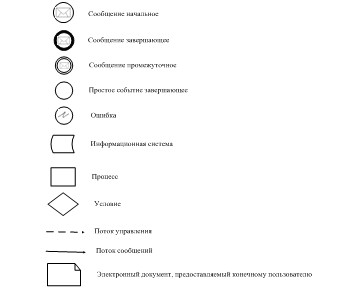 

Приложение 3

к регламенту электронной

государственной услуги

"Выдача лицензии, переоформление,

выдача дубликатов лицензии на

оказание услуг по складской

деятельности с выдачей

хлопковых расписок" Форма анкеты для определения показателей электронной

государственной услуги: "качество" и "доступность"____________________________________________________(наименование услуги)      1. Удовлетворены ли Вы качеством процесса и результатом оказания электронной государственной услуги?

      1) не удовлетворен;

      2) частично удовлетворен;

      3) удовлетворен.      2. Удовлетворены ли Вы качеством информации о порядке оказания электронной государственной услуги?

      1) не удовлетворен;

      2) частично удовлетворен;

      3) удовлетворен.
					© 2012. РГП на ПХВ «Институт законодательства и правовой информации Республики Казахстан» Министерства юстиции Республики Казахстан
				1N действия (хода, потока работ)123452Наимено-

вание СФЕПолучательПЭППолучательПШЭППЭП3Наимено-

вание действия (процесса, процедуры, операции) и их описаниеПрикрепле-

ние в интернет-

браузер компьютера получателя регистра-

ционного свидетель-

ства ЭЦПФормирует сообщение об отказе в связи с имеющимися нарушениями в данных получателяВыбирает услугу и формирует данные запроса прикрепле-

нием необходимых документов в электронном видеОплата услугиФормирует сообщение об отказе в связи с отсутстви-

ем оплаты4Форма завершения (данные, документ организа-

ционно–

распоряди-

тельное решение)Отображение уведомления об успешном формирова-

нии запросаФормирование сообщения об отказе в запрашивае-

мой электронной государ-

ственной услугеОтображение уведомления об успешном формировании запросаОтображение уведомления об успешном завершении действияФормиро-

вание сообщения об отказе в запраши-

ваемой электрон-

ной государ-

ственной услуге5Сроки исполнения10–15 секунд20 секунд1,5 минут1,5 минут20 секунд6Номер следующего действия2–если есть нарушения в данных получателя; 3–если авторизация прошла успешно–45–если не оплатил,

6–если оплатил–67891011ПолучательПЭППолучательИС ГБД "Е-лицензи-

рование"ИС ГБД "Е-лицен-

зирование"ИС ГБД "Е-лицензирование"Выбор ЭЦП для удостове-

рения (подписа-

ния) запросаФормирует сообщения об отказе в связи с не подтвержде-

нием подлинности ЭЦП получателяУдостовере-

ние (подписа-

ние) запрос посредством ЭЦПРегистрация электронно-

го документа заявление (запроса получателя и обработка запросаФормиро-

вание сообщения об отказе в связи с имеющимися нарушениями в данных получателяЭлектрон-

ный документМаршрутиза-

ция запросаФормирова-

ние сообщения об отказе в запраши-

ваемой электронной государ-

ственной услугеМаршрути-

зация запросаРегистрация запроса с присвоением номера заявлению.Формиро-

вание сообщения об отказе в запраши-

ваемой электрон-

ной государ-

ственной услугеЭлектрон-

ная лицензия, переофор-

мленная лицензия, дубликат лицензии10–15 секунд10–15 секунд1,5 минут1,5 минут20 секунд15 рабочих дней,

10 рабочих дней,

2 рабочих дня7–если в ЭЦП ошибка, 8–если ЭЦП без ошибки--10-проверка услугода-

телем соответ-

ствия получателя квалифика-

ционным требова-

ниям и основаниям для выдачи лицензии-–1N действия (хода, потока работ)12342Наименование СФЕУслуго-

дательИС ГБД "Е-лицензиро-

вание"Услугода-

тельГБД ЮЛ3Наименование действия (процесса, процедуры, операции) и их описаниеАвторизует-

ся на ИС ГБД "Е-лицен-

зирование"Формирует сообщение об отказе в связи с имеющимися нарушениями в данныхВыбор сотрудником услугода-

теля услугиНаправление запроса на проверку данных получателя в ГБД ЮЛ4Форма завершения (данные, документ организационно–

распорядитель-

ное решение)Отображение уведомления об успешном формирова-

нии запросаФормирование сообщения об отказе в запрашиваемой электронной государствен-

ной услугеОтображение уведомления об успешном формирова-

нии запросаМаршрутиза-

ция запроса5Сроки исполнения10–15 секунд20 секунд1,5 минут1,5 минут6Номер следующего действия1-Проверка в ИС ГБД "Е-лицензи-

рование" подлинности данных логина и пароля сотрудника услугода-

теля–45–если есть нарушения в данных получателя; 6–если авторизация прошла успешно56789ИС ГБД "Е-лицензи-

рование"УслугодательИС ГБД "Е-лицензиро-

вание"ИС ГБД "Е-лицензирова-

ние"ИС ГБД "Е-лицензи-

рование"Формирование сообщения об отказе в связи с имеющимися нарушениями в данныхЗаполнение формы запроса с прикреплением документовРегистрация электронного документа в ИС ГБД "Е-лицензиро-

вание" и обработка услуги в ИС ГБД "Е-лицензиро-

вание"Формирование сообщения об отказе в запрашиваемой услуге в связи с имеющимися нарушениями в данных получателя в ИС ГБД "Е-лицензиро-

вание"Электронный документ (электронная лицензия)Формирование сообщения об отказе в запрашивае-

мой электронной государ-

ственной услугеОтображение уведомления об успешном формировании запросаРегистрация запроса в системе с присвоением номера заявлениюФормирование сообщения об отказе в запрашиваемой электронной государственной услуге.Электронная лицензия, переофор-

мленная лицензия, дубликат лицензии20 секунд10–15 секунд10–15 секунд20 секунд15 рабочих дней,

10 рабочих дней,

2 рабочих дня--8–если в ИС ГБД "Е-лицензиро-

вание" отсутствуют данные по запросу,

9–если данные по запросу найдены--